UKULELE SONG Arthur GodfreyINTRO TAB: Slide E3→E10 then C7 E7 A7   E10 C7 E7 A7[Em7] Girl met a boy, boy met a girlOnce up-[Bdim]on a uku-[D]lele[D] Boy couldn’t play, [D7] GCEA, on the lady’s uku-[G]lele[G] Moonlit lagoons, tropical tunesHow she [Bdim] played her uku-[D]lele[D] Though he could pet, he couldn’t fretOn her pretty uku-[G]lele[G7] Stranger came by with a gleam in his eyeAnd [C] oh how he could [G] wiki waki [C] woo [C]   [C][B][Bb][A] After a while they went marching down the aisle[A] Singing wiki waki we [D] do [D7]Now the [G] boy’s gotten wise, girls idolizeThe way he [Bdim] plays his uku-[D]lele[D] Easy to see, take it from me, get yourself a uku-[G]leleINSTRUMENTAL: (same as above verse x 2) [G]/[G]/[G][Bdim]/[D]/ [D]/[D]/[D]/[G]/[G]/[G]/[G][Bdim]/[D]/ [D]/[D]/[D]/[G]/[G7] Stranger came by with a gleam in his eyeAnd [C] oh how he could [G] wiki waki [C] woo [C]   [C][B][Bb][A] After a while they went marching down the aisleSinging wiki waki we [D] do [D7]Now the [G] boy’s gotten wise, girls idolizeThe way he [Bdim] plays his uku-[D]lele[D] Easy to see, take it from me, get yourself a uku-[G]lele [G]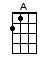 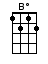 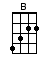 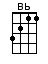 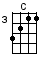 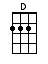 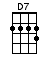 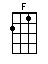 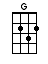 www.bytownukulele.ca